1.14	根据第662号决议（WRC-19），审议并考虑在231.5 - 252 GHz频率范围内对卫星地球探测业务（无源）现有频率划分的可能调整或可能新增主要业务频率划分，以确保与更多最新的遥感观测要求保持一致。第5条频率划分第IV节 – 频率划分表
（见第2.1款）

MOD	AFCP/87A14/1#1863200-248 GHzADD	AFCP/87A14/2#18665.B114	卫星地球探测业务（无源）对235-238 GHz频段的使用仅限于探边无源传感器操作。在此频段，卫星地球探测业务（无源）电台不得要求固定和移动业务电台提供保护。（WRC-23）SUP	AFCP/87A14/3#1867第662号决议（WRC-19）根据无源微波传感器的观测要求，审查231.5-252 GHz频率
范围内卫星地球探测业务（无源）的频率划分
并考虑进行可能的调整理由：	在频率范围231.5-235 GHz和238-241 GHz合并后，调整将为固定和移动业务带来231.5-239.2 GHz的连续频率块，同时为现有业务提供保护。______________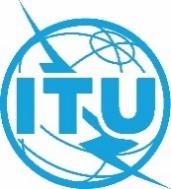 世界无线电通信大会（WRC-23）
2023年11月20日-12月15日，迪拜世界无线电通信大会（WRC-23）
2023年11月20日-12月15日，迪拜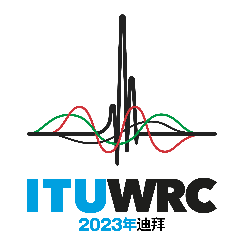 全体会议全体会议文件 87 (Add.14)-C文件 87 (Add.14)-C2023年10月23日2023年10月23日原文：英文原文：英文非洲共同提案非洲共同提案非洲共同提案非洲共同提案有关大会工作的提案有关大会工作的提案有关大会工作的提案有关大会工作的提案议项1.14议项1.14议项1.14议项1.14划分给以下业务划分给以下业务划分给以下业务1区2区3区232-235	固定		卫星固定（空对地）		移动		无线电定位232-235	固定		卫星固定（空对地）		移动		无线电定位232-235	固定		卫星固定（空对地）		移动		无线电定位235-238	卫星地球探测（无源）		卫星固定（空对地）		空间研究（无源）		5.563A  5.563B235-238	卫星地球探测（无源）		卫星固定（空对地）		空间研究（无源）		5.563A  5.563B235-238	卫星地球探测（无源）		卫星固定（空对地）		空间研究（无源）		5.563A  5.563B238-	固定		卫星固定（空对地）		移动		无线电定位		无线电导航		卫星无线电导航238-	固定		卫星固定（空对地）		移动		无线电定位		无线电导航		卫星无线电导航238-	固定		卫星固定（空对地）		移动		无线电定位		无线电导航		卫星无线电导航-240			卫星固定（空对地）		无线电定位		无线电导航		卫星无线电导航-240			卫星固定（空对地）		无线电定位		无线电导航		卫星无线电导航-240			卫星固定（空对地）		无线电定位		无线电导航		卫星无线电导航240-241			无线电定位240-241			无线电定位240-241			无线电定位241-		射电天文		无线电定位		业余		卫星业余		5.149241-		射电天文		无线电定位		业余		卫星业余		5.149241-		射电天文		无线电定位		业余		卫星业余		5.149-	射电天文		无线电定位		业余		卫星业余		5.138  5.149-	射电天文		无线电定位		业余		卫星业余		5.138  5.149-	射电天文		无线电定位		业余		卫星业余		5.138  5.149-		射电天文		无线电定位		业余		卫星业余		5.138  5.149-		射电天文		无线电定位		业余		卫星业余		5.138  5.149-		射电天文		无线电定位		业余		卫星业余		5.138  5.149-248	射电天文		无线电定位		业余		卫星业余		5.149-248	射电天文		无线电定位		业余		卫星业余		5.149-248	射电天文		无线电定位		业余		卫星业余		5.149